ST. THOMAS COLLEGE,   BHILAITraining & Placement CellSession 2016-17List of Students Selected in Campus Placement [2016 – 17]Sl NoName of StudentsStreamName of CompanyDate of CampusPics01Amar MishraBCACapgemini20-12-2016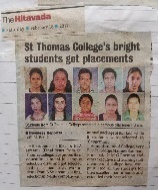 02P.V.Nishant KumarBCACapgemini20-12-201603Sonali GuptaBCACapgemini20-12-201604Arpana PatelB.Sc {Mathematics}Capgemini20-12-201605Asifa MuneerB.Sc {Mathematics}Capgemini20-12-201606Ruby Mariam RajuB.Sc {Mathematics}Capgemini20-12-201607Nimita PillaiB.Sc {Comp. Sc.}Capgemini20-12-201608Deepa NigamB.Sc {Zoology}Capgemini20-12-201609Pooja SahuB.Sc {Electronics}Capgemini20-12-201610V.RajeshBBAESAF Microfinance, Nagpur17-01-2017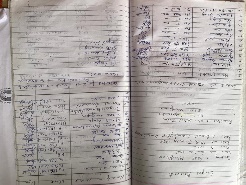 11AliniSoniBBAESAF Microfinance, Nagpur17-01-201712Sajan VermaBBAESAF Microfinance, Nagpur17-01-201713StutiGangeleyBBAESAF Microfinance, Nagpur17-01-201714Anjali DiwanBBAESAF Microfinance, Nagpur17-01-201715Rubina JohnB.EdJ.S.P.S Memorial School, Raigarh, CG20-02-2017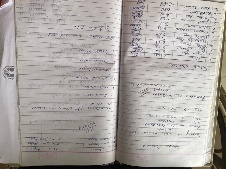 16Rubina JohnB.EdBlaze Academy, Balod25-02-2017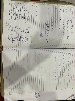 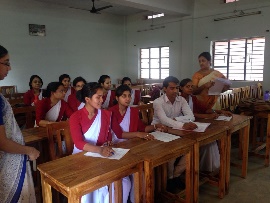 17Mausami MukherjeeB.EdBlaze Academy, Balod25-02-201718Lokesh Kumar DewanganB.EdBlaze Academy, Balod25-02-201719Ruby Mariam RajuB.Sc {Mathematics}Nestle Nutrition, Mumbai31-01-2017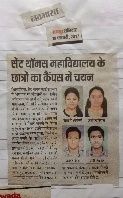 20Reeta VishwakarmaB.Sc {Mathematics}Nestle Nutrition, Mumbai31-01-2017